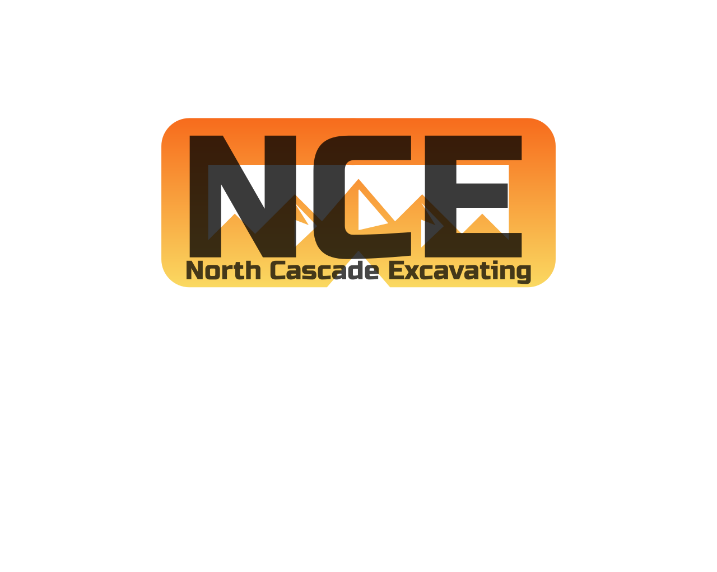 JOB OPPORTUNITYFORNORTH CASCADE EXCAVATING05/26/2023LABORERNorth Cascade Excavating, LLC is seeking laborers for civil earthworks and underground utilities projects. Projects range from private land developments, subdivisions, underground infrastructure, roadways, and environmental enhancements.They should have experience in the construction industry, preferably in heavy civil earthwork or underground utilities. They are required to perform all laborer duties under the direction of the on-site project foreman.Requirements;Past construction experience (any)Clean driving record and Drug free Exceptional work ethicTeam playerQuality/efficient communication, organizationPositive attitude, punctual, kind, and honestDesired experience in;Utility constructionEarthworksBenefits:100% Medical, Dental, and Vision Premiums for Employees and Dependents4% 401K Employer Match7 Paid HolidaysPTO Package4 Day/10 Hr. Work Week (Pending Backlog)Wages: $19 - $28 per hour (DOE)